Урок №2Требования к личным, профессионально значимым качествам и индивидуальным способностям повара, кондитера:быть честным, ответственным; уметь работать в команде или самостоятельно; иметь склонность к выполнению работ по обслуживанию посетителей; обладать способностью к концентрации внимания; иметь хорошую координацию; иметь склонность к выполнению ручной работы, обладать подвижностью пальцев рук; быть физически выносливым; иметь хорошую оперативную и образную память, объемный и линейный глазомер, чувствовать время, хорошее цветоразличение; иметь хорошее воспроизводящее воображение, склонность к творческой работе; иметь способность анализировать производственную ситуацию, быстро принимать решения; иметь способности самостоятельно критически оценивать результаты своей деятельности, корректировать действия, нести ответственность за результаты работы; уметь организовывать собственную деятельность, планировать последовательность выполнения работ адекватно заданию; обладать коммуникативными качествами:  иметь навыки делового общения (продуктивно общаться с коллегами, руководством, посетителями), толерантность к многочисленным контактам, уметь конструктивно воспринимать критические замечания, осуществлять поиск требуемой информации различными способами, в том числе и с помощью ИНТЕРНЕТ;1 вопрос :По стадиям технологического процесса различают способы:1.механические;2.гидромеханические;3.массообменные;4.химические, биохимические, микробиологические;I. МЕХАНИЧЕСКИЕ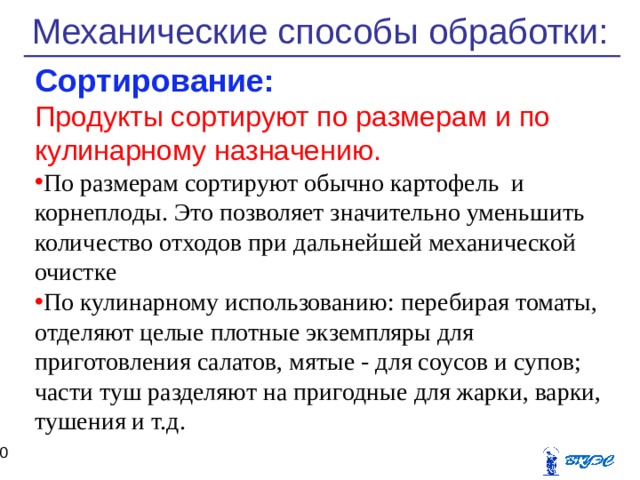 1.ЦЕЛЬ СОРТИРОВКИ?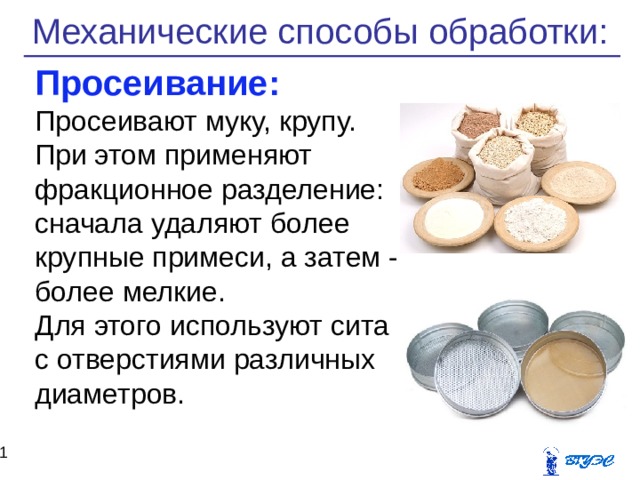 2.ЦЕЛЬ ПРОСЕИВАНИЯ? Какие продукты просеивают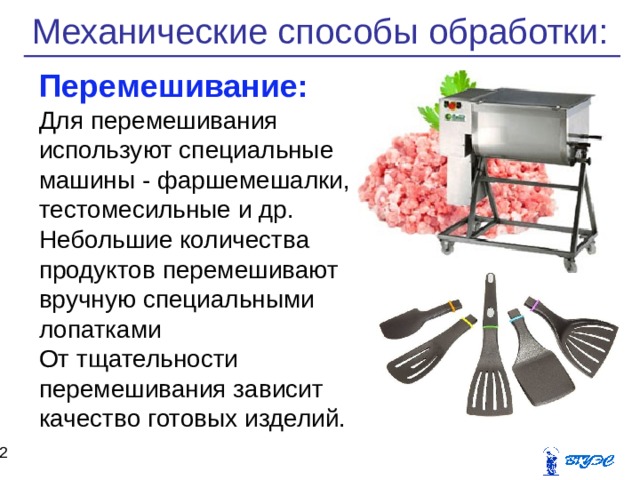 3.ЦЕЛЬ ПЕРЕМЕШИВАНИЯ____________________________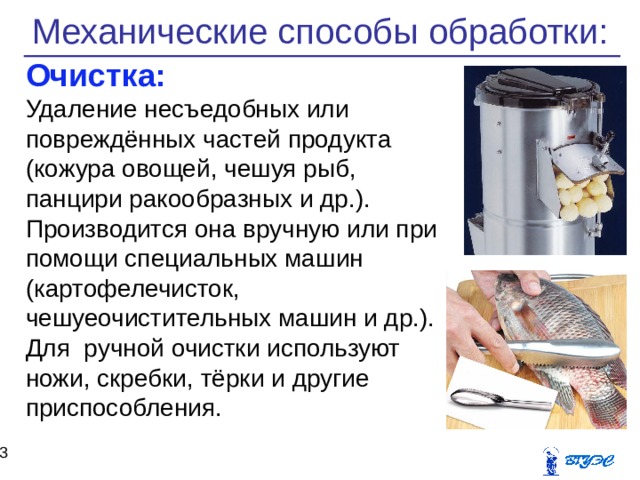 4.Цель очистки_______________________________________________________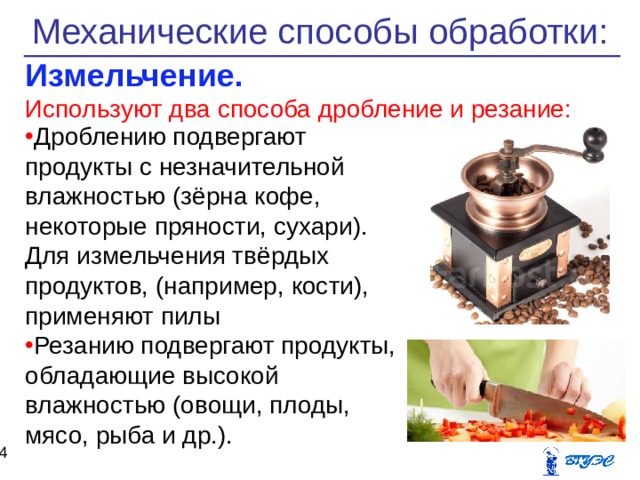 5.Цель измельчения_______________________________________________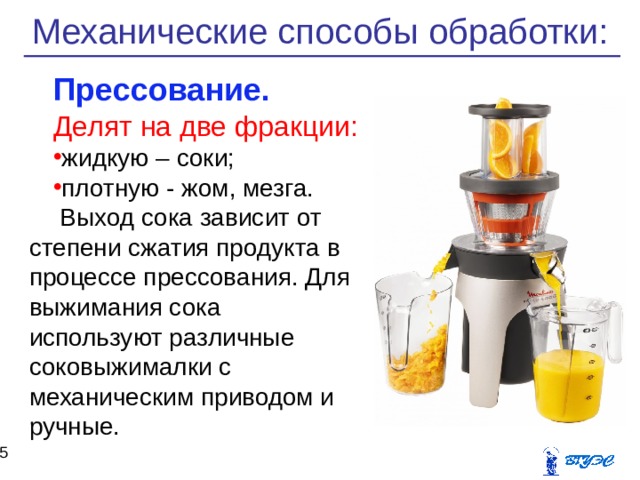 Делят на две фракции: жидкую – соки; плотную - жом, мезга.6.ЦЕЛЬ прессования____________________________________________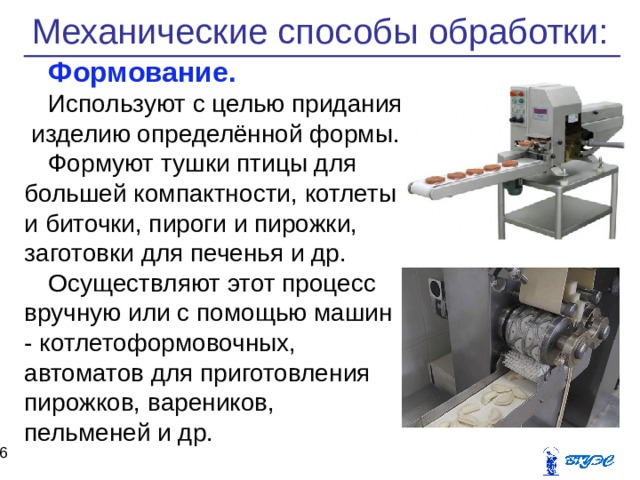 7.ЦЕЛЬ формования:_________________________________________________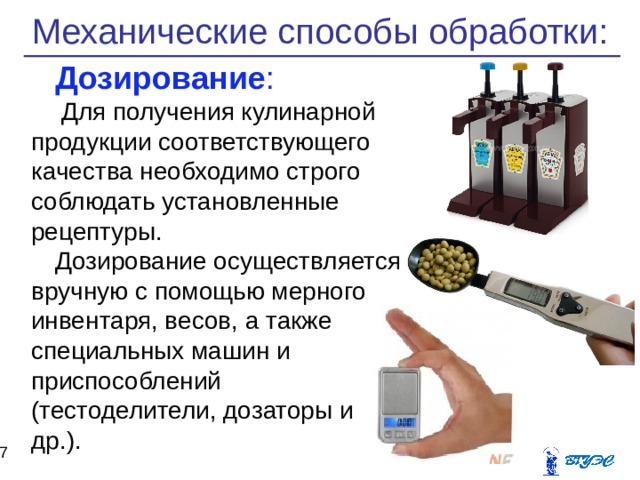 8.ЦЕЛЬ дозирования________________________________________________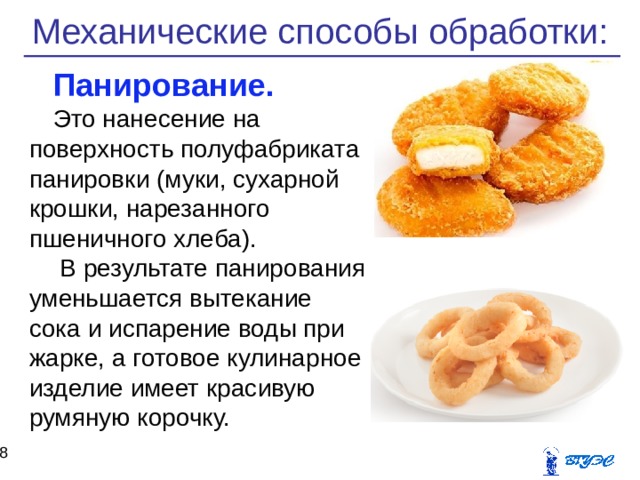 9.ЦЕЛЬ панирования___________________________________________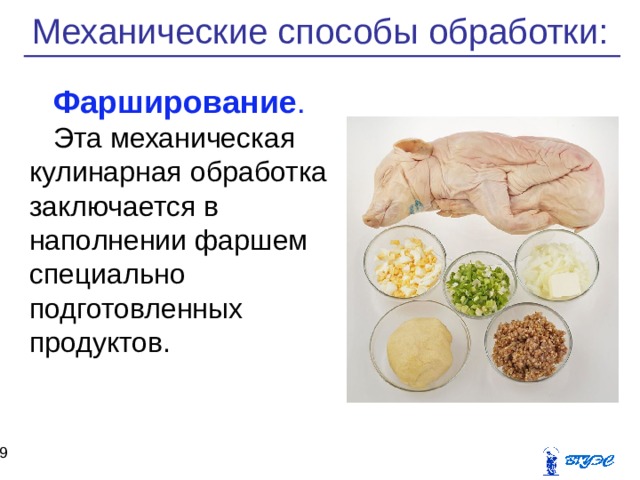 10.ЦЕЛЬ фарширования___________________________________________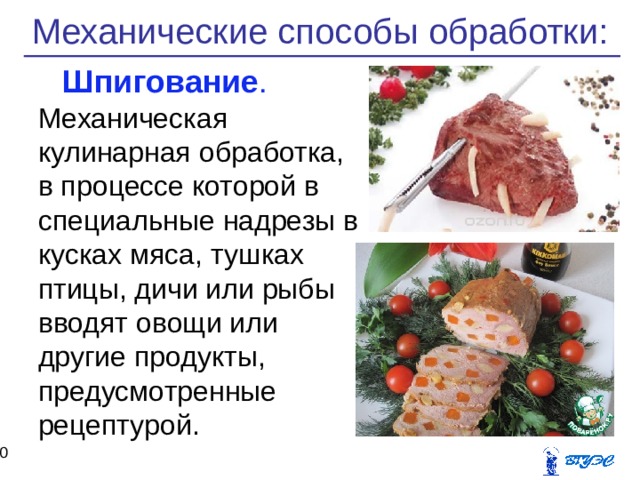 11.Цель шпигования__________________________________________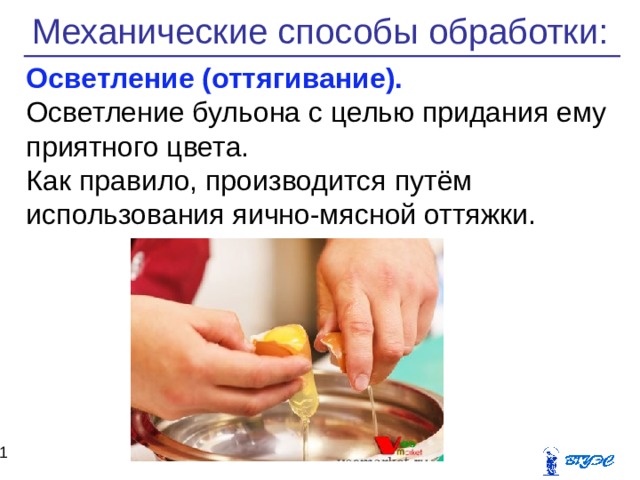 12.Цель осветления___________________________________________________II. Гидромеханические способы обработки это :удалении с поверхности загрязненийснижении микробиальной обсемененностизамачивании некоторых видов продуктов (бобовые, крупы)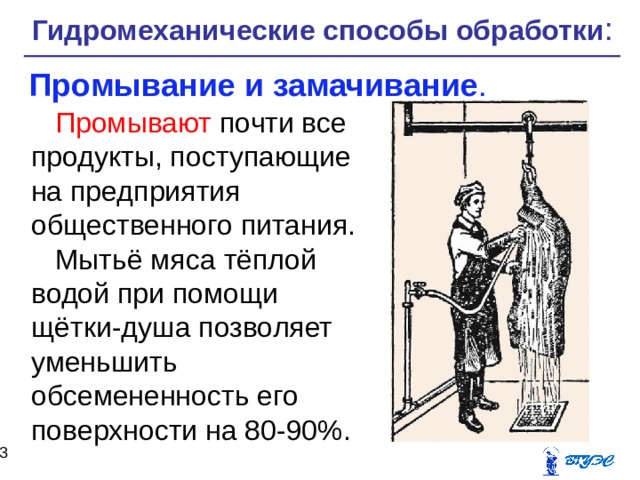 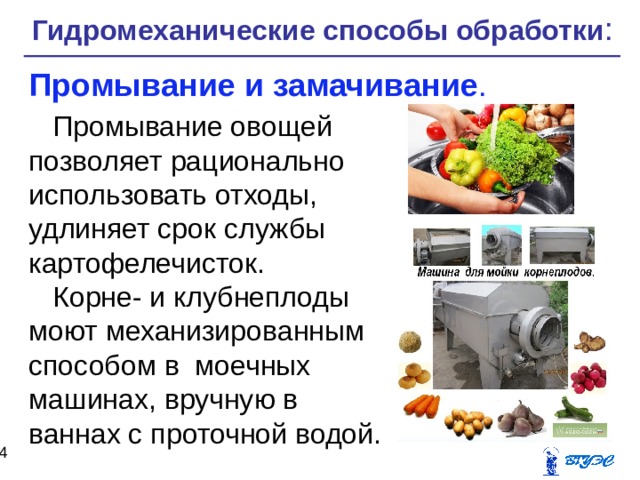 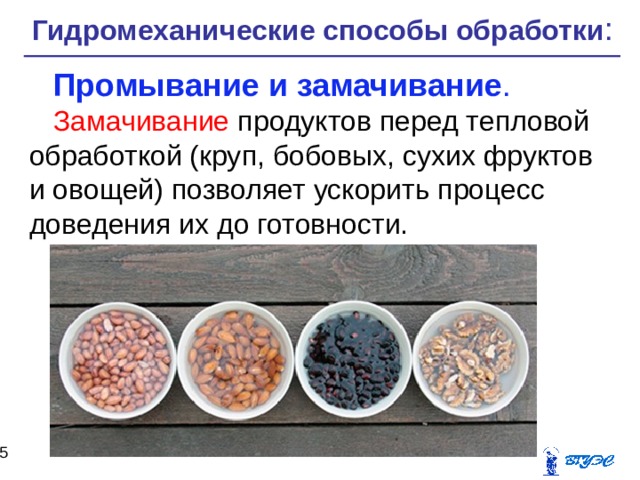 12.Цель промывания и замачивания ______________________________________________________________________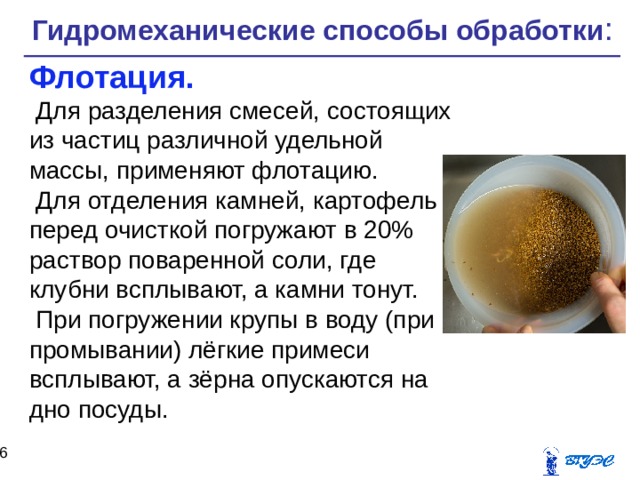 12.Цель флотации ______________________________________________________________________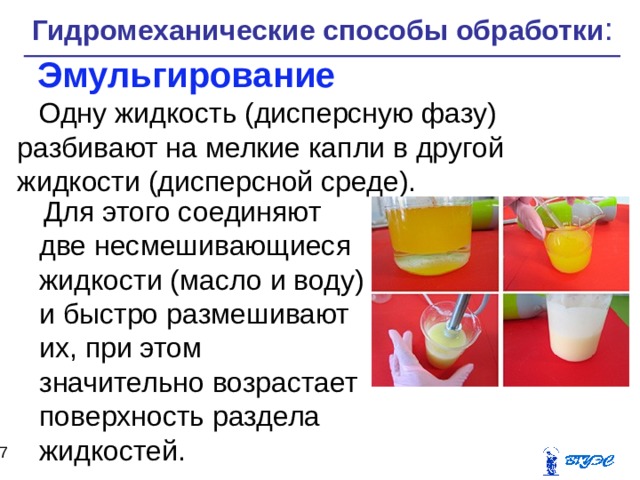 13.Цель эмульгирования_________________________________________________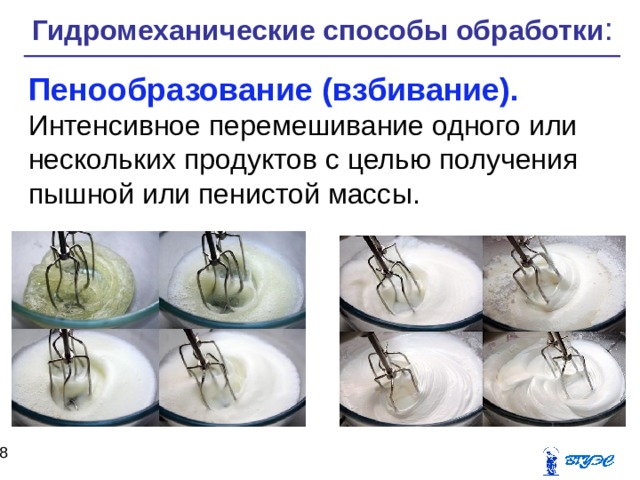 14.Цель взбивания_________________________________________________III.МАССООБМЕННЫЕ СПОСОБЫ ОБРАБОТКИ:Массообменные способы характеризуются переносом (переходом) одного или нескольких веществ из одной фазы в другую.Например, при сушке продуктов вода переходит в пар.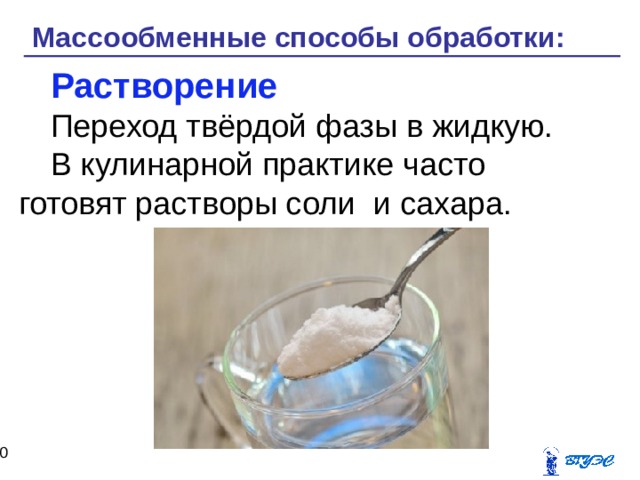 15.Цель растворения________________________________________________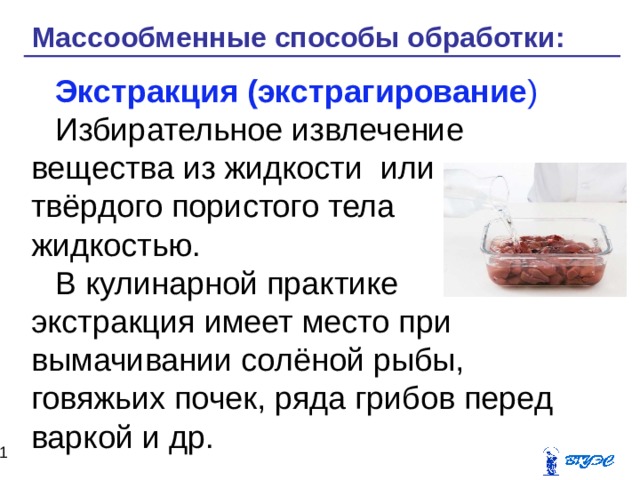 16.Цель экстракции________________________________________________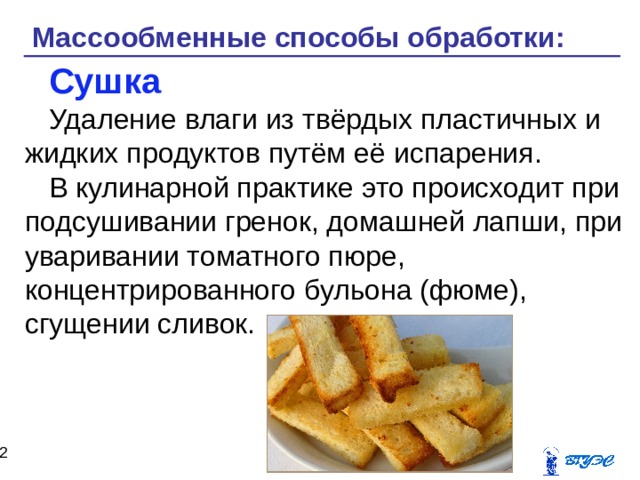 16. Цель сушки________________________________________________IV.ХИМИЧЕСКИЕ, БИОХИМИЧЕСКИЕ, МИКРОБИОЛОГИЧЕСКИЕ СПОСОБЫ ОБРАБОТКИ-Придание кулинарной продукции определённых свойств путём воздействия химических реагентов, ферментов, микроорганизмов.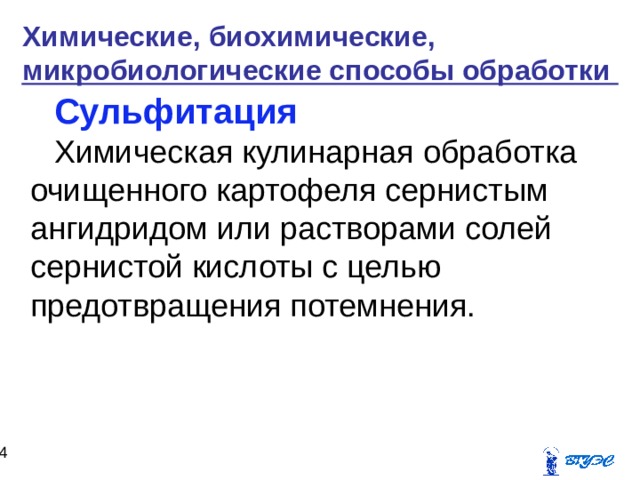 17. Цель сушки________________________________________________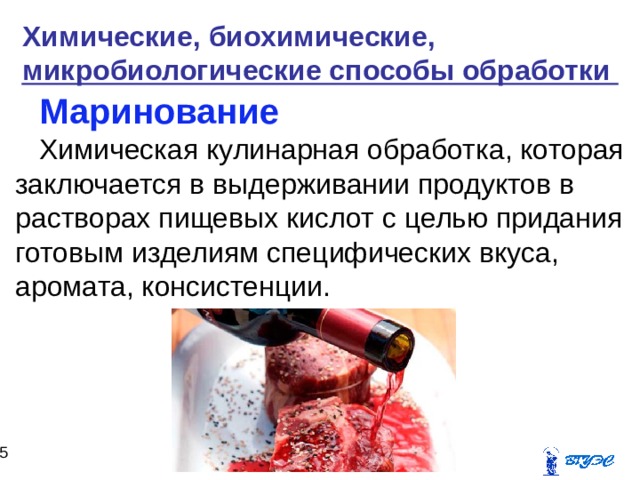 18.Цель маринования_________________________________________________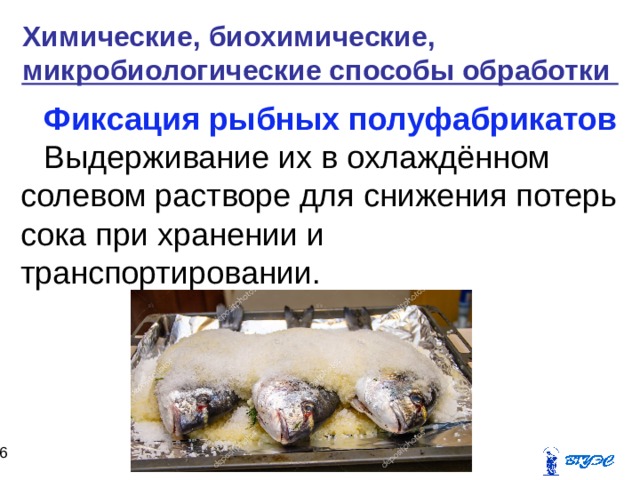 19.Цель маринования_________________________________________________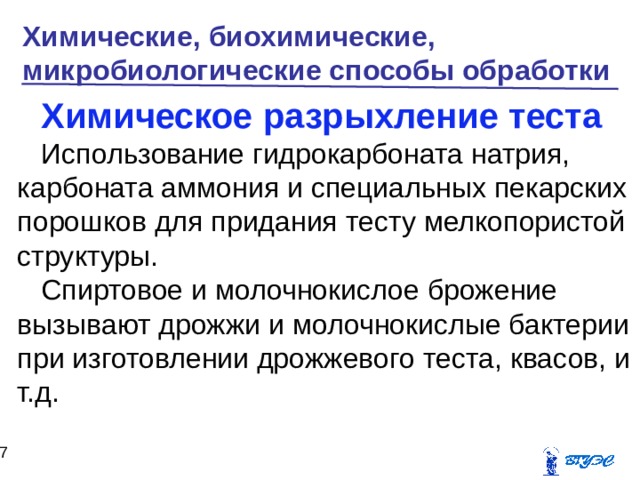 20.Цель химического разрыхления_________________________________________________________Ответить на вопросыОтветить на вопросы письменно в тетради :28 апреля вторникФ.и.о. обучающегося:Учебная дисциплина: МДК.1.1 Организация приготовления, подготовки к реализации и хранения кулинарных полуфабрикатовПрофессия:43.01.09  Повар, кондитерПреподаватель:Мировова Елена ЛеоновнаТема урока:Тема 1.1.Характеристика процессов обработки сырья и приготовления полуфабрикатов из них.Тема урока: Тема урока: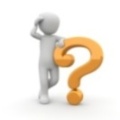 КЛАССИФИКАЦИЯ, ХАРАКТЕРИСТИКА СПОСОБОВ КУЛИНАРНОЙ ОБРАБОТКИ СЫРЬЯ, ПРИГОТОВЛЕНИЯ ПОЛУФАБРИКАТОВ ИЗ НЕГО С УЧЕТОМ ТРЕБОВАНИЙ К ПРОЦЕДУРАМ ОБЕСПЕЧЕНИЯ БЕЗОПАСНОСТИ И КАЧЕСТВА ПРОДУКЦИИ.1.Процесс сжатия продукта.2..В специальные надрезы в кусках мяса, тушках птицы, дичи или рыбы вводят овощи или другие продукты, предусмотренные рецептурой3.Выдерживании продуктов в растворах пищевых кислот с целью придания готовым изделиям специфических вкуса, аромата, консистенции.4.Гидромеханический способ обработки, позволяющий ускорить процесс доведения сырья до готовности5.Гидромеханический способ обработки разделения смесей, состоящих из частиц различной удельной массы.6.Удаление влаги из твёрдых пластичных и жидких продуктов путём её испарения.7.Механический способ обработки, осуществляется вручную с помощью мерного инвентаря, весов, а также специальных машин и приспособлений8.Переход твёрдой фазы в жидкую.9.Нанесение на поверхность полуфабриката муки, сухарной крошки, нарезанного пшеничного хлеба.10.Интенсивное перемешивание одного или нескольких продуктов с целью получения пышной или пенистой массы.12.Удалении с поверхности продуктов загрязнений13.Механический способ обработки бульона с целью придания ему приятного цвета.14.Наполнении фаршем специально подготовленные продукты15.Придания изделию определённой формы.16.Удаление несъедобных или повреждённых частей продукта.17.Для этого используют сита с отверстиями различных диаметров18.При этом механическом способе обработки используют специальные машины - фаршемешалки, тестомесильные и др.19.Извлечение вещества из жидкости или твёрдого пористого тела жидкостью.20.Цель просеивания